                Squirrels Class Medium Term Planning for Art Summer Term 2024                Squirrels Class Medium Term Planning for Art Summer Term 2024Topic: HeroesTextiles – making super hero masks Add details to textilesWhole School Events:World Art Day – 15th April Lesson 1 – Link itExplore photos of superhero masks and discuss our likes and dislikes. Look at techniques, patterns and colours used. Try on some real masks to investigate their shape and purpose.Lesson 2 – Learn itPractise weaving with different materials. Which material will be best for our mask?Lesson 3 – Learn itDesign my mask. Choose colours, techniques and materials we will need.Lesson 4 – Learn itCreate my mask using simple techniques.Lesson 5 – Learn itAdd detail to my mask.Lesson 6 – Show it/Know itEvaluate my mask. Is it fit for purpose? What went well? How could I improve it?Substantive Knowledge  (Content)Disciplinary Knowledge  (Skills) Key stage 1TextilesChildren have the opportunity to look at and practise a variety of techniques, e.g. weaving, dyeing and plaiting. They explore which textiles are best to use and produce the best result. Children will also explore decorating and embellishing their textiles to add detail, colour and effect. To become proficient in other art, craft and design techniques – textiles.To develop a wide range of art and design techniques in using colour, pattern and texture.EYFS - Expressive Arts and Design (Exploring and Using Media and Materials) Children safely use and explore a variety of materials, tools and techniques, experimenting with colour, design, texture, form and function.EYFS - Expressive Arts and Design (Being Imaginative) Children use what they have learnt about media and materials in original ways, thinking about uses and purposes. They represent their own ideas, thoughts and feelings through design and technology, art, music, dance, role play and stories.TextilesChildren can:a show pattern by weaving;b use a dyeing technique to alter a textile’s colour and pattern;c decorate textiles with glue or stitching, to add colour and detail;d use key vocabulary to demonstrate knowledge and understanding in this strand: textiles, fabric, weaving, woven, placemat, loom, alternate, over, under, decoration, decorative, batik dye, dye, wax, resist, crayons, ink, apply, set.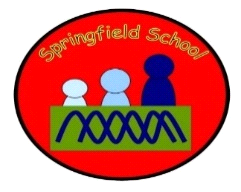 